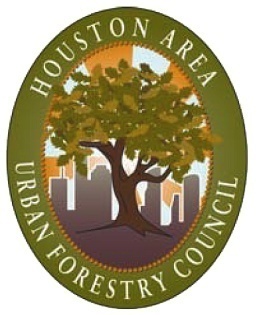 2019 HAUFC Tree Advocate of the YearNomination FormAward Nominations Must be Received by December 31, 2019Nominee Name:	___________________________________________________________Nominee’s Title and Organization: ___________________________________________________Mailing Address:	___________________________________________________________		___________________________________________________________Phone:			______________________   Email:  ______________________________Nominator’s Name:	________________________________Phone:			______________________   Email:  ______________________________Description of why nominee is deserving of this award:(Please attach additional sheets and any supporting materials)Awards will be presented at the HAUFC Annual Meeting in January 14th, 2020Nominations are due Dec 31, 2019 and should can be mailed or e-mailed to: forester@missouricitytx.govC/O Paul Wierzbicki 1522 Texas Parkway, Missouri City, TX 77489